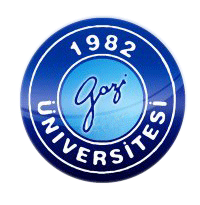 FT-IR ANALİZ İSTEK FORMUFT-IR ANALİZ İSTEK FORMUFT-IR ANALİZ İSTEK FORMUFT-IR ANALİZ İSTEK FORMUFT-IR ANALİZ İSTEK FORMUFT-IR ANALİZ İSTEK FORMUTalep Eden:Talep Eden:Talep Eden:İmza:İmza:İmza:Tel:Tel:Tel:e-posta:e-posta:e-posta:Bölüm:Bölüm:Bölüm:Bölüm:Bölüm:Bölüm:ÖRNEK ADIÖRNEK ADIÖRNEK ADIAÇIKLAMAAÇIKLAMAAÇIKLAMAÖnemli Not: Lütfen mail adresinizi yazmayı unutmayınız (Sonuçlar mail adresinize gönderilecektir).Önemli Not: Lütfen mail adresinizi yazmayı unutmayınız (Sonuçlar mail adresinize gönderilecektir).Önemli Not: Lütfen mail adresinizi yazmayı unutmayınız (Sonuçlar mail adresinize gönderilecektir).Önemli Not: Lütfen mail adresinizi yazmayı unutmayınız (Sonuçlar mail adresinize gönderilecektir).Önemli Not: Lütfen mail adresinizi yazmayı unutmayınız (Sonuçlar mail adresinize gönderilecektir).Önemli Not: Lütfen mail adresinizi yazmayı unutmayınız (Sonuçlar mail adresinize gönderilecektir).UZMAN TARAFINDAN DOLDURULACAKTIRUZMAN TARAFINDAN DOLDURULACAKTIRUZMAN TARAFINDAN DOLDURULACAKTIRUZMAN TARAFINDAN DOLDURULACAKTIRUZMAN TARAFINDAN DOLDURULACAKTIRUZMAN TARAFINDAN DOLDURULACAKTIRÖrnek Geliş TarihiAnaliz TarihiYapılan AnalizlerAçıklama